Ripponden J&I SchoolMusic Long Term Plan in response to COVID-19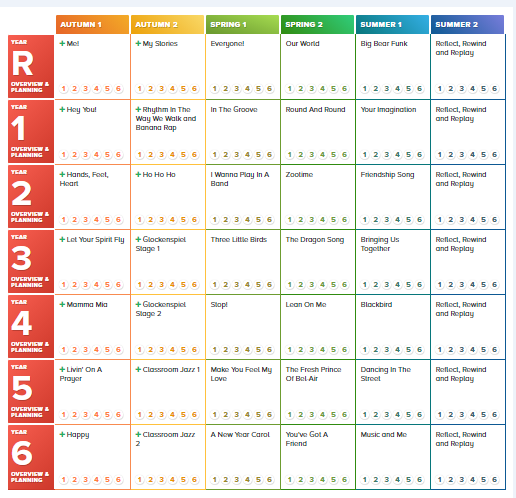  2020-2021